１ （1）から（13）の各問いに答えなさい。（１）　( ７x＋５y  ) － ( ５x＋２y  ) を計算しなさい。（２）　( ２x＋７y  ) －２(  x－３y  ) を計算しなさい。（３）　２( ５x＋９y  ) －５(  ２x＋３y  ) を計算しなさい。（４）　( ４a－６ ) －２(  a－３ ) を計算しなさい。（５）　３x × ( －４xy  ) を計算しなさい。（６）　１０xy  ÷ ５x を計算しなさい。（７）　a＝５，b＝－４ のとき，式 ３a ＋５b の値を求めなさい。（８）　a＝４，b＝－３ のとき，式 a b の値を求めなさい。（９）　a＝２，b＝３ のとき，式 a b２ の値を求めなさい。（10）　等式 ２x ＋３y ＝ ９ を， y について解きなさい。（11）　等式 ３x ＋ y ＝ ７ を， y について解きなさい。（12）　等式 x ＋２y ＝ ６ を， y について解きなさい。（13）　等式 ２x ＋ y ＝ ５ を， y について解きなさい。２（1）から（3）の各問いに答えなさい。（１）　２けたの自然数の十の位の数をx  ，一の位の数をy  とするとき，その２けたの自然数を表す式を，下の ア から エ までの中から１つ選びなさい。　　　ア　xy　　イ　x＋y　　ウ　１０xy　　エ　１０x＋y（２）　n を自然数とするとき，いつでも奇数になる式を，下の ア から オ の中から１つ選びなさい。　　　ア　n ＋１　　 　イ　２n　 　　ウ　２n ＋１　　　エ　３n　　　　　オ　３n＋１（３）　連続する３つの自然数の和は，文字 n  を使って次のように表すことができます。n ＋( n ＋１) ＋ ( n ＋２ )　　　　このとき，文字 n  が表すものを，下の ア から エまでの中から１つ選びなさい。　　　ア　連続する３つの自然数のうち，最も大きい自然数　　　イ　連続する３つの自然数のうち，中央の自然数　　　ウ　連続する３つの自然数のうち，最も小さい自然数　　　エ　連続する３つの自然数の平均３ 等式 ２x ＋３y ＝ ９ は，次のように  y について解くことができます。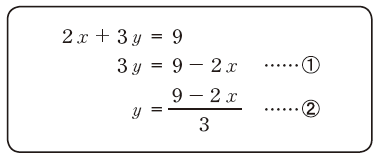 　上の①の式から②の式へ変形してよい理由として正しいものを，下のア から エ までの中から１つ選びなさい。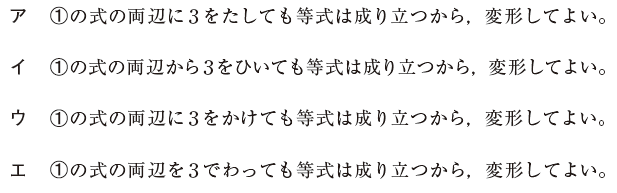 ４ （1）から（5）の各問いに答えなさい。（１）　右の図で，底辺の長さa ，高さh の　　　三角形の面積S は，次のように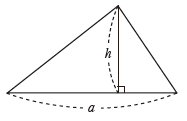 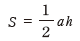 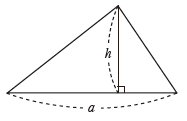 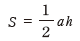 　　　表されます。　　　　底辺の長さを求めるために，この式を，a  について解きなさい。（２）　下の ア から エ の中に，３a ＋４b という式で表されるものがあります。それを１つ選びなさい。ア　１辺 a cm の正三角形と１辺 b cm の正方形を， それぞれ針金で１個ずつ作ったときの針金の全体の長さ（cm）イ　３人がa 円ずつ出し合ったお金で，b 円のりんごを４個買ったときの残った金額（円）ウ　３g の袋に a g の品物を入れ，４g の袋にb g の品物を入れたときの全体の重さ（ g ）エ　３分間にa Lの割合で水が出ると，４分間にb Lの割合で水が出る蛇口から，水を同時に１分間出したときの水の量（L）（３） 青色のテープと黄色のテープがあります。青色のテープの長さはa  ｍ，黄色のテープの長さはb  ｍです。　　　　青色のテープの長さが黄色のテープの長さの何倍であるかを，a  ，b を用いた式で表しなさい。（４） あるパレードには男子 m人と女子 n人がいて，それぞれ２個の風船を持っていました。そのパレードで男子と女子が持っていた風船の合計数を表している式が，下の ア から エ までの中にあります。正しいものを１つ選びなさい。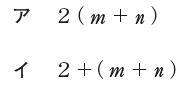 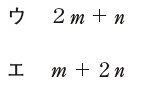 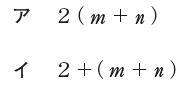 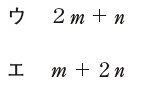 （５） 次の図のような，縦の長さが a ，横の長さが b の長方形があります。このとき，２ ( a ＋ b ) は，何を表していますか。下の ア から オまでの中から正しいものを１つ選びなさい。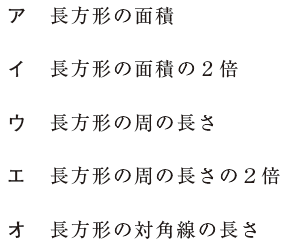 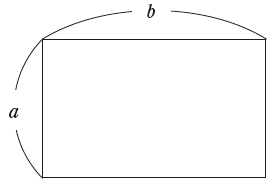 ５  さんは，連続する３つの自然数の和がどんな数になるかを調べています。　　　　１，２，３　のとき，　　１＋２＋３＝６　　　　２，３，４　のとき　　　２＋３＋４＝９　　　　３，４，５　のとき　　　３＋４＋５＝12　　　これらの結果から，連続する３つの自然数の和は３の倍数になることを予想し，この予想が正しいことを下のように説明しました。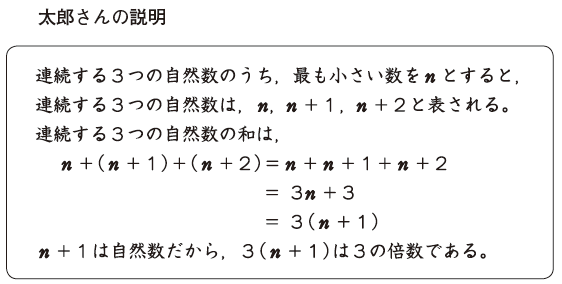 　　　次の（１），（２）の各問いに答えなさい。　（１）太郎さんの説明の最後の式 ３ ( n ＋ １) から，連続する３つの自然数の和は３の倍数になることのほかに分かることがあります。下の ア から オの中から１つ選びなさい。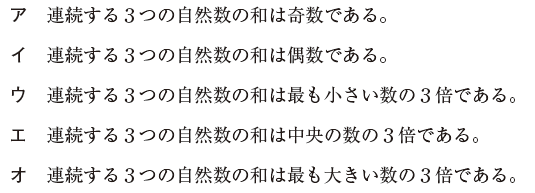 　（２）太郎さんの説明から、連続する５つの自然数の和は５の倍数になることが予想されます。太郎さんの説明を参考にして，このことが正しいことの説明を完成しなさい。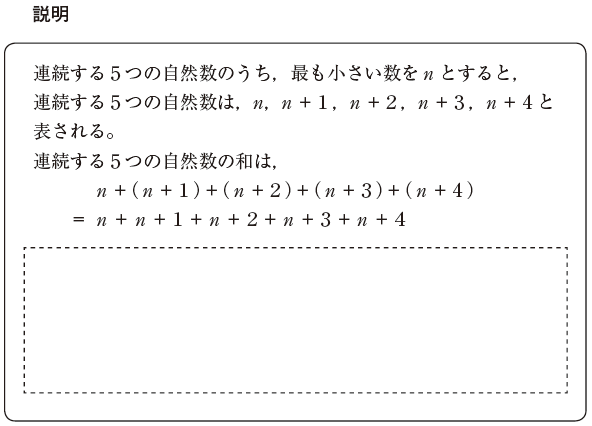 ６ 健治さんは，次の図のように，３段に並んでいる ○ の１段目に連続する３つの自然数を順に入れました。そして，隣り合う２つの数の和を２段目の ○ に入れ，同じようにして３段目の数を求めました。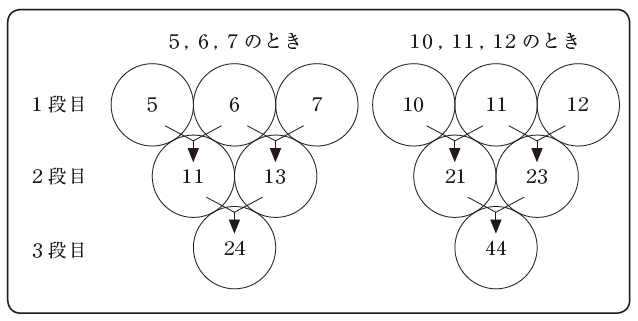 　　　健治さんは，２４＝４×６， ４４＝４×１１であることから，１段目にどんな連続する３つの自然数を順に入れても，３段目の数はいつも４の倍数になることを予想しました。　　　次のⅠからⅢまでの各問いに答えなさい。（１）連続する３つの自然数を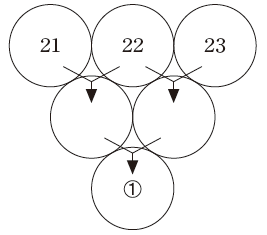 ２１，２２，２３とするとき，右の図の①に当てはまる数を求めなさい。（２）「１段目にどんな連続する３つの自然数を順に入れても，３段目の数はいつも４の倍数になる。」という健治さんの予想が正しいことの説明を完成しなさい。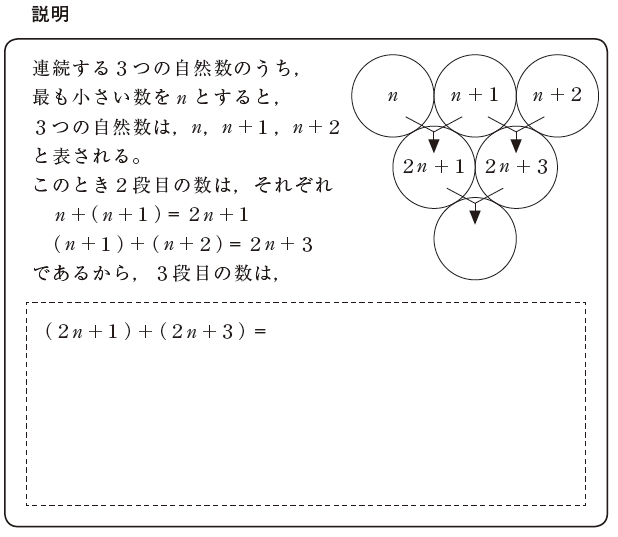 （３）上の説明で，２段目の２つの数は，２n ＋１， ２n ＋３ と表されています。このことから，２段目の２つの数について，いつもいえることがあります。下の ア から オ までの中から正しいものを１つ選びなさい。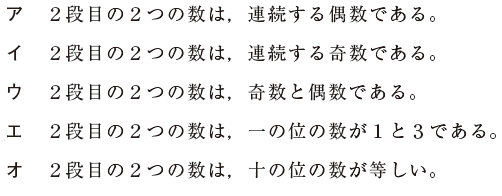 ７ 一郎さんは，２つの偶数の性質について調べています。次の（１）から（３）までの各問いに答えなさい。（１）２つの偶数の和は，偶数になります。この理由は，次のように説明できます。説明１の 　　　 には，同じ式が当てはまります。 　　　 に当てはまる式を書き，説明１を完成しなさい。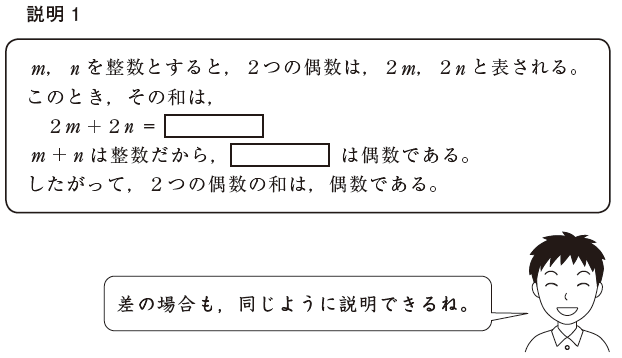 （２）一郎さんは，和を積に変えて，２つの偶数の積がどんな数になるかを考えています。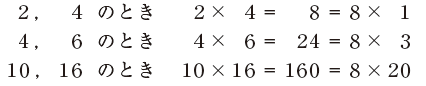 　　　一郎さんは，これらの結果から，２つの偶数の積は，いつでも８の倍数になると予想しました。しかし、よく調べてみると，この予想は成り立たないことがわかります。このことは，次のように説明できます。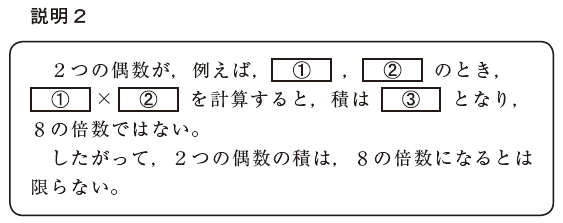 　　　上の説明２の 　①　 から 　③　 までに当てはまる整数をそれぞれ書きなさい。（３）一郎さんは，和を商に変えたとき，２つの偶数の商は，いつでも偶数になると予想しました。この予想は成り立ちますか。下の ア ，イ の中から正しいものを１つ選び，それが正しいことの理由を説明しなさい。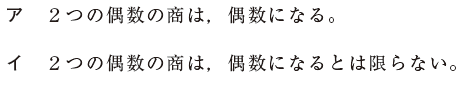 